La Porte County Redevelopment Commission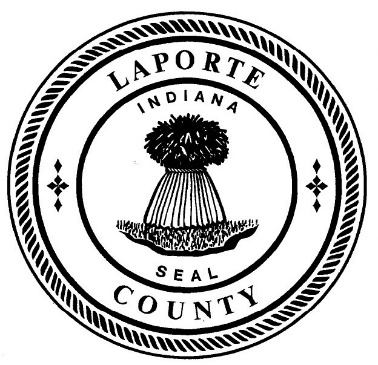 2023 Meeting ScheduleREVISED 1/27/23January 25February 22March 22April 26May 24June 28July 26August 23September 27October 25November 15December 13All meetings are held the 4th Wednesday of each month, except November/December, at 4 p.m., in the County Complex Building, Meeting Room #3.1/27/23